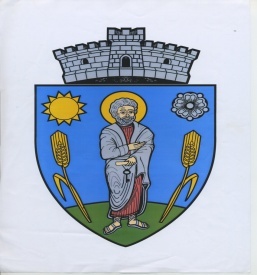 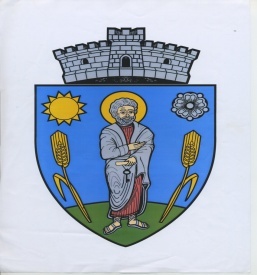 Raportul anual privind starea economică, socială și de mediu a Comunei Sânpetru de CâmpieAnul 2018 –    În conformitate cu prevederile, art.68, alin (3), litera ”a”din Lega administrației publice locale nr. 215/ 2001 republicată, cu modificările și completările ulterioare,  primarul: „prezintă consiliului local, în primul trimestru, un raport anual privind starea economică, socială și de mediu a unității administrativ-teritoriale”.   Raportul conține informații despre activitatea Primăriei, a Consiliului Local Sânpetru de Câmpie  in anul ce s-a incheiat precum şi o dare de seamă privind starea  economică şi socială si de mediu a comunei Sânpetru de Câmpie.    Preocuparea principală a mea, a întregului aparat de specialitate din cadrul Primăriei comunei Sânpetru de Câmpie  dar si a Consiliului Local Sânpetru de Câmpie , în anul 2018 ,  a fost  gospodărirea  eficientă a comunei, a bugetului local şi, nu în ultimul rând, bunăstarea cetățenilor din Sânpetru de Câmpie , vizând:  dezvoltarea infrastructurii comunei ,  repararea și întreținerea drumurilor din comună , asigurarea transparenței în ceea ce privește cheltuirea banilor publici şi a acțiunilor întreprinse de administrația publică ,  eficientizarea serviciilor aparatului primăriei prin asigurarea condițiilor şi a climatului optim de lucru în cadrul Primăriei Sânpetru de Câmpie , cât și în relațiile cu instituțiile din comună, cu cetăţenii,  beneficiarii direcţi ai acestor servicii.Consiliul Local Sânpetru de Câmpie a fost convocat în anul 2018 în 10 sedinte respectandu-se termenele de convocare a consiliului în şedinţe ordinare şi extraordinare.  Şedinţele Consiliului local şi ale comisiilor de specialitate au fost publice, ordinea de zi a fiecărei şedinţe a fost adusă la cunoştinţa opiniei publice prin afişare la sediul Primariei comunei Sânpetru de Câmpie .  Sedintele  Consiliului local , s-au desfasurat cu respectarea procedurilor prevăzute de Legea administratiei publice locale nr. 215/2001,republicată, cu modificările si completările ulterioare .În anul 2018 in sedintele Consiliului local Sânpetru de Câmpie ,s-au adoptat  34  hotărâri .Principalele hotarari adoptate de catre Consiliul local Sânpetru de Câmpie in anul 2018 sunt :aprobarea bugetului local si a bugetului activitatilor finanţate din venituri proprii si subvenţii in anul 2018 si rectificari de buget; aprobarea contului de incheiere a exercitiului bugetar anual si trimestrial ;aprobarea retelei scolare a unitatilor de invatamant de stat de pe raza unitatii administrativ teritoriala pentru anul 2018; completarea inventarului bunurilor care apartin domeniului public si /sau privat al comunei ;  stabilirea impozitelor si taxelor locale la nivelul comunei pentru anul 2018;  In domeniul elaborãrii actelor normative de către Primar, în anul 2018 au fost emise un numar de  288  dispozitii .   Principalele domenii de activitate vizate în elaborarea acestor acte administrative au fost:   asistenta sociala si protectia persoanelor defavorizate,   buget,    urbanism   si amenajarea teritoriului,   resurse  umane .  Activitatea in cadrul compartimentului contabilitate , s-a desfasurat cu respectarea dispozitiilor legale in vigoare , urmarindu-se incadrarea in prevederile bugetare ale anului 2018 la partea de cheltuieli si urmarirea in mod permanent a realizarii veniturilor  planificate , acest lucru oferindu-ne posibilitatea de a putea realiza cheltuielile planificate .La finele anului 2018  bugetul local se prezinta astfel : Biroul Taxe si Impozite s-a ocupat de stabilirea şi încasarea următoarelor impozite, taxe locale şi amenzi datorate de persoane fizice şi persoane juridice, după cum urmează : - impozit pe clădiri;                                                                                                                 - impozit pe teren;                                                                                                                                              - impozit pe mijloacele auto;                                                                                                                           - taxa judiciară de timbru;                                                                                                                       - taxa de salubrizare;                                                                                                                           -taxa de paza                                                                                                                                                                                 - amenzi;                                                                                                                                                    - chirii si concesiuni                                                                                                                     Încasările reprezentând impozite si taxe locale, pentru anul 2018 a fost în sumă de 481.323 lei Problemele cele mai des întâmpinate de  acest compartiment în încasarea debitelor sunt la capitolul amenzi precum şi la încasarea debitelor de la persoanele care nu au domiciliul pe raza comunei Sânpetru de Câmpie.        În ceea ce privesc investițiile , vă pot informa faptul că la momentul actual avem urmatoarele proiecte:,,Construire  sistem de alimentare cu apă a comunei Sânpetru de Câmpie, judeţul Mureş ,, proiect aprobat pentru finanțare prin PNDL ( Programul National de dezvoltare Locală) la care s-a semnat contractul în valoare de 2.351812 lei , termen de realizare  anii 2019-2020  achiziţia fiind în desfăşurare.,,Sistem de alimentare cu apă  în  localitatea  Tuşinu, comuna  Sînpetru de Cîmpie,, proiect aprobat pentru finanțare prin PNDL   la care s-a semnat contractul în valoare de 2.003782  lei, termen de realizare  anul  2020  ,proiectul este în faza de achiziţie proiectare şi  execuţie .,, Reabilitare  şi modernizare  Şcoala din localitatea  Dîmbu, comuna   Sînpetru de Cîmpie,, proiect aprobat pentru finanțare prin PNDL la care s-a semnat contractul în valoare de 1.913 658 lei, termen de realizare  anul 2019  , proiectul este în faza de achiziţie proiectare şi  execuţie .,, Modernizarea   infrastructurii de interes local din comuna   Sînpetru de Cîmpie, judeţul   Mureş,, proiect aprobat pentru finanțare prin PNDL la care s-a semnat contractul în valoare de  6.537125 lei, termenul  de realizare  este anul 2019  ,   proiectul este în faza de achiziţie proiectare şi  execuţie .,, Modernizare  şi  dotare   cămine   culturale  în   comuna   Sînpetru de Cîmpie, satele   Sînpetru de Cîmpie, Tuşinu, Dîmbu,,  proiect aprobat pentru finanțare prin PNDR -  FEADR  la care s-a semnat contractul în valoare de  2.662659 lei, termen de realizareanul 2019,, Reabilitare  şi  modernizare  Şcoala  Gimnazială „ SfântulPetru” din localitatea  Sînpetru de Cîmpie,, proiect depus  pentru finanțare  in faza de evaluare  si aflat in lista de rezerva ,, Construire  capelă  mortuară  în  localitatea  Sînpetru de Cîmpie  şi  Tuşinu,, proiect  finanțat  de la bugetul local   în valoare de 525.385 lei,termen de realizare   anul 2019  ,achiziția de lucrări este  realizată  și se așteaptă ordinul de începere de îndată ce se obține  autorizația de construire .,, Reparaţii  şi  izolaţii cu termosistem a faţadelor  clădirilor  primăriei,, proiect  finanțat  de la bugetul local   la care s-a semnat contractul în valoare de15.470 lei.,,Reparaţii  şi   izolaţii cu termosistem a faţadelor   clădirii   dispensarului  uman,, proiect  finanțat  de la bugetul local   la care s-a semnat contractul în valoare de 22.610lei, termen de realizare 2018 ,  lucrările sunt în derulare .În afara proiectelor amintite mai sus, s-au mai derulat și alte investiții în:-proiectare  ,   - evaluarea domeniului public;   - servicii de consultanță; reparații la clădirea morii din comuna Sânpetru de Câmpie ;  reparații fațadă dispensar uman din comuna Sânpetru de Câmpie ; reparații  la clădirea PSI.   Prin intermediul compartimentului de asistenta sociala de la nivelul comunei Sanpetru de Campie au fost plătite şi acordate indemnizaţiile pentru persoanele cu handicap grav  28 de dosare în plată, alocaţiile de stat 19 dosare, venitul minim garantat  42 dosare  , alocaţiile pentru susţinerea familiei, au fost preluate cereri şi declaraţii pe proprie răspundere pentru   acordarea ajutorului pentru încălzirea locuinţei cu gaze naturale si lemne pe perioada sezonului rece , noiembrie 2018- martie 2019 – un numar de  131 cereri   În baza Legii 448 /2006  -  privind protecţia si promovarea drepturilor persoanelor cu handicap avem  21  beneficiari de indemnizaţie pentru persoana cu handicap şi   7  persoane angajate ca asistent personal pentru persoana cu handicap.   În domeniul asistenţei sociale se vor aloca fonduri pentru susţinerea în continuare a sistemului de protecţie a persoanelor aflate în perioadă de risc social, precum si de prevenire a excluziunii sociale.  In cursul anului 2018 pe linia activitătii de urbanism  au fost eliberate  un numar de                     18 certificate de urbanism  si 21  autorizatii de construire .                                                                                      Pe linia activitătii registrul agricol  au fost eliberate 346 adeverinte APIA , 59 atestate de producator si carnete de comercializare produse din sectorul agricol , au fost înregistrate  102 contracte de arendare  terenuri agricole.Sau actualizat date privind evidentele Registrului agricol atât pe format hârtie cât și electronic. S –a demarat procedura de inscriere a imobilelor din comună în Registrul Electronic National de Nomenclatură Stradală .  S –a continuat operatiunea de măsurare in teren  si completarea proceselor verbale de punere in posesie a persoanelor indreptațite la reconstituirea dreptului de proprietate in baza legilor fondului funciar, pentru intocmirea titlurilor de proprietate .    In comuna Sânpetru de Câmpie există  3   școli 3  grădinițe unde își desfășoară activitatea școlară și preșcolară cei 279  elevi din care 115 elevi în ciclul primar (clasele I-IV ) 97 elevi in ciclul gimnazial (clasele V-VIII )și 67 preșcolar  , îndrumați de cadre didactice din care  3 educatori  7  învătători, 13  profesori.                                                                        Si in anul 2018 primaria comunei Sânpetru de Câmpie a asigurat transportul elevilor din satele comunei cu doua  microbuze, primite de la Ministerul Dezvoltării Regionale . Scopul principal al utilizării mijloacelor de transport şcolar, este transportul dus-întors al elevilor, dintre localitatea de domiciliu a acestora si unitatea de învăţământ la care îsi desfăşoară cursurile. Cheltuielile suportate de către Consiliul Local pentru microbuz şcolar in anul 2018 au fost :  cheltuieli de întreţinere şi asigurări auto; cheltuieli pentru obţinerea autorizaţiilor şi licenţelor de transport persoane ; cheltuieli pentru alte autorizaţii  necesare  bunei funcţionări a microbuzului;  cheltuieli pentru salarizarea conducătorului auto;  cheltuieli cu plata combustibilului si RCA.    În domeniul gospdăririi comunei  și protecției mediului comuna Sânpetru de Câmpie   dispune de containere metalice si  pubele pentru colectarea gunoaielor din spațiile publice în toate satele aparținătoare. Salubrizarea comunei se realizează în baza unui contract de delegare a gestiunii serviciului public de salubrizare incheiat cu operatorul economic SC  A&B SALUBRIS  SRL .                                                                                                                      Colectarea se face în fiecare sat după un program stabilit. 		     In anul 2018 a fost incheiat uncontract de prestări servicii cu o societate specializată  SC PROFESIONAL GUARD pentru asigurarea serviciilor de pază a obiectivelor, bunurilor și valorilor publice și private ale comunei Sânpetru de Câmpie.   Sunt foarte multe de realizat din punct de vedere al infrastructurii , cunoastem toate problemele cu care se confrunta cetatenii comunei noastre si in masura in care vom dispune de fonduri in anul 2019 vom incerca sa demaram lucrarile si la alte obiective de investitii .  Îmi doresc ca toate proiectele începute sa fie finalizate până anul următor și, mai mult, să reușim să demarăm și alte lucrări de o importanță deosebită pentru comuna noastră.  Prin acest raport , institutia pe care o reprezint face dovada deschiderii si transparentei pe care o manifesta ,pune la dispozitia cetatenilor date concrete despre modul in care au fost indeplinite datoriile legale fata de localitatea noastra  Va mulţumesc pentru sprijinul acordat in anul 2018  si sper ca sunteti in continuare alaturi de mine  pentru ca astfel sa putem finaliza proiectele aflate in curs si materializarea celor viitoare.PrimarPogacean Lucian Minodor Denumirea venituluiRealizatCote defalcate din impozitul pe venit121.312 leiSumne alocate din cotele defalcate din impozitul pe venit pentru echilibrare864.091 leiImpozit pe cladiri peroane fiizice14.607 leiImpozitul pe cladiri persoane juridice24.389 leiImpozitul pe terenuri de la persoanele fizice159.908 leiImpozitul pe teren de la persoanele juridice36.289 leiImpozitul pe teren extravilan15.351 leiSume defalcate din TVA pentru finantarea cheltuielor descentralizate 499.000 leiSume defalcate din TVA pentru echilibrarea bugetelor locale 899.000 leiVenituri din amenzi 15.475 lei Denumirea Cheltuielilor Administratie publica locala :Cheltuieli salarii si contributii1.402.186 leiCheltuieli incalzire , energie, iluminat117.988 leiCheltuieli posat ,telecomunicati9.834 leiPrestari servicii cu caracter functional139.730 leiIntretinere si functionare 443.706 lei Asistenta sociala – personae cu handicap401.503.lei Sectiunea de dezvoltare dezvoltare  :                                                       Cheltuieli 1.291.359 lei                                                      Venituri 1.291.359 leiExcedent 134.575 lei